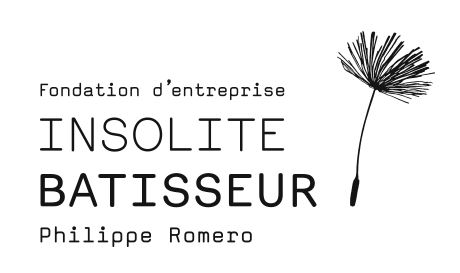 Ce document a pour but de vous aider dans la présentation de votre projet de mécénat.Il devra impérativement contribuer au développement durable des pays du Sud et s’inscrire dans l’un des 5 domaines d’intervention de la Fondation Insolite Bâtisseur Philippe Roméro : 	Le soutien et l’aide à l’accès aux soins et à l’éducation des enfants les plus démunis. 	La préservation environnementale des sites naturels et culturels. 	L’aide à la formation et à la réinsertion professionnelle 	La préservation des modes de vies, des traditions et des cultures 	L’aide au développement économique.La fiche récapitulative en page 2 est une version synthétisée de votre projet, son format ne dépasse pas une feuille A4 recto. Le détail de votre programme est exposé dans les paragraphes suivants.Tous les documents complémentaires que vous jugez utiles sont les bienvenus mais un dossier ne sera pas considéré comme complet sans :	Les statuts signés Document officiel d’enregistrementLe dernier rapport d’activités et financierLa biographie/CV de l’un des dirigeants Le RIBPour toute question, n’hésitez pas à contacter : Julie VINCENTSecrétaire GénéraleFondation Insolite Bâtisseur Philippe Roméro30 rue Saint Augustin 75002 PARISjvincent@fondation-insolitesbatisseurs.comTél. : + 33 (0)1 42 86 16 91 FICHE RECAPITULATIVE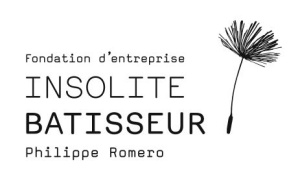 Nom de l’association : Pays du siège social :   Domaine d’actions principal : L’Association :Localisation:  Date de création de l’association: Domaine d’actions: Le soutien et l’aide à l’accès aux soins et à l’éducation des enfants les plus démunis. La préservation environnementale des sites naturels et culturels. L’aide à la formation et à la réinsertion professionnelle La préservation des modes de vies, des traditions et des cultures L’aide au développement économique.Pays d’intervention : Budget annuel: Pourcentage de frais de gestion: Le projet :Intitulé: Population ciblée: Objectifs: Budget :Cout global du projet: Montant déjà financé par les partenaires: Hauteur du financement demandé : VOTRE PROJET A FINANCER Résumé du projet :Nombre de personnes ciblées : Contexte social de la population ciblée :Carte et indication précise du projet : Planning d’actions pour l’année en cours :Résultats attendus : Quantitatif : Qualitatifs :Perspectives d’avenir du projet :Y-a-il d’autres partenaires associés au projet ? (nom et montant de la participation) :Le gouvernement est il impliqué dans votre projet ? :Adresse du bureau local :Nom et expérience du référent local :Visite en France du référent local :Budget prévisionnel du projet :  Hauteur du financement demandé : VOUS CONNAITREVotre présentation Nom : Prénom : Email :						Tél : Quel est votre rôle au sein de l’association ? Par quel intermédiaire avez-vous connu notre fondation ? Votre associationNom et prénom du Président : Tél : Email : Nom et prénom d’une autre personne que nous pouvons joindre : Email : Nombre de salariés en France :  	                    Nombre de salariés à l’étranger : Nombre de bénévoles actifs : Nombre de membres : Quel est votre budget annuel (N-1)?      < 10 000 €	   10 000 €  -       25 000 €   25 000 €  -       50 000 €   50 000 €  -     100 000 € 100 000 €  -     250 000 € 250 000 €  -     500 000 € 500 000 €  -  1 000 000 €Avez-vous un Conseil d’Administration?□ Oui 			□ NonGenèse de la création de l’association : Projets antérieurs principaux : Points forts de votre structure : Faiblesses de votre structure : Solutions apportées : Votre association participe t’elle à des actions de sensibilisation et de défense de votre cause auprès du grand public ou des institutions ?	□ Oui 			□ Non Ciblez-vous ces tranches d’âges ? □ Prématurés	□ Jeunes enfants	□ Préadolescents	□ Adolescents (10-19 ans)	          □ Jeunes Adultes (18-35 ans)	□ AutresCiblez-vous les groupes suivants ?□ Enfants vulnérables/défavorisés□ Migrants□ Réfugiés□ Minorités□ Sans-abris□ Handicapés physiques□ Handicapés mentaux□ Hommes spécifiquement□ Femmes spécifiquement□ Familles/parents□ Orphelins□ AutresComment assurez-vous la viabilité à long terme de votre association ? (Avez-vous développé des programmes qui visent l’autonomie financière à terme) Dans le fonctionnement actuel de votre association :Vos orientations s’axent davantage cette année sur :□ Le maintien de nos programmes actuels□ L’intensification des programmes actuels□ La redéfinition des programmes actuels□ Le développement de nouveaux programmesQuelles sont-elles ?Avez-vous des relations avec :Etes-vous audités par un organisme externe?	□ Oui 			□ Non Merci de nous joindre votre dernier audit financier. Si aucun n’a été réalisé, merci de nous faire parvenir votre dernier rapport financier non-audité.Comment assurez-vous le suivi des projets ?□ Collecte des données lorsque le projet est en cours□ Collecte des données long terme grâce aux résultats sur les bénéficiairesExpliquez en quelques phrases comment vous suivez et contrôlez vos projets : Avez-vous un site Internet ?	□ Si Oui : www.	………………………		□ NonCochez les réseaux sociaux sur lesquels votre association est présente :□ Facebook□ Twitter□InstagramCombien de temps avez-vous pris pour remplir ce formulaire ? □ - de 30 minutes	□ 30 minutes à 1 heure  	□ 1 à 2 heures 		□ + de 2 heuresPensez vous qu’il soit :□ Clair et aisé à compléter□ Difficile à compléter□ Trop long□ Pas adaptéComment Insolite Bâtisseur Philippe Roméro pourrait améliorer ce formulaire ? 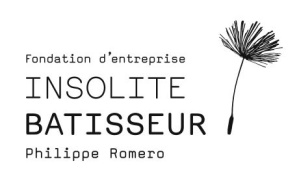 Vos programmes et modes d’actionsUne prioritéA considérer, mais pas de façon urgenteInutileLa nécessité d’améliorer votre gouvernance estLa nécessité de trouver des bénévoles fiables estLa nécessité de trouver des relais locaux compétents estLa nécessité d’améliorer les partenariats avec les ONG/entreprises locales estLa nécessité d’avoir accès à une assistance technique pour les projets estLa nécessité d’avoir un financement durable sur plusieurs années estLa nécessité de renforcer l’évaluation des projets estLa nécessité d’améliorer la collecte de fonds estOccasionnellesFréquentesOnt débouché sur un protocole d’accordLes autorités locales/nationalesLes Instituts de recherche